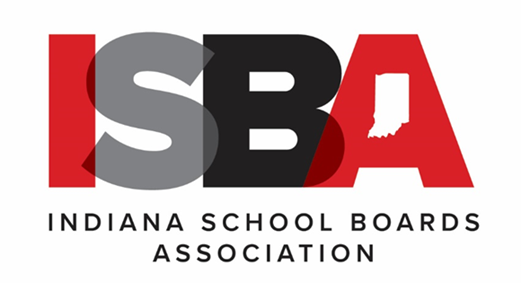 Coronavirus Resource Guide UpdatesNovember 19, 2020Updates from the State of IndianaExecutive OrdersOn November 13, 2020, the Governor issued Executive Order 20-48, rescinding Stage 5 and its measures and restrictions. The new executive order sets forth (1) general directives for all individuals and businesses, (2) specific directives for hospitals, restaurants and other food and beverage venues, and educational entities, and (3) special restrictions on counties based on designated colors. This executive order went into effect on November 15, 2020, and will remain in effect through December 12, 2020. Requirements for all public school corporations include:	(1) All students in grades 3-12, all faculty, staff, vendors, contractors, 	volunteers, and visitors must wear a face covering or face shield while 	physically present in any building, facility, or grounds unless an 	individual meets one of the exemptions listed in the order.	(2) All students regardless of age or grade, and anyone else on a 	school bus must wear a face covering or face shield while on the bus 	or any other school-sponsored mode of transportation unless an 	individual meets one of the exemptions listed in the order.Exceptions to the requirements above include:	(1) Individuals do not have to wear a face covering or face shield while 	eating or drinking.	(2) Faculty and staff, when present in a room, office, or other place, 	do not have to wear a face covering or face shield as long as six feet of 	social distance can be maintained.	(3) If, in a classroom setting, all students and instructors can maintain 	six feet of social distance, a face covering or face shield is not 	required. Alternatively, if all students are positioned to face in the 	same direction and all students can maintain at least three feet of 	social distance, then students do not have to wear a face covering or 	face shield. Teachers must wear a face covering or face shield unless 	they can maintain six feet of social distance from students.	(4) Students do not have to wear face coverings or face shields during 	recess as long as social distancing can be maintained.	(5) Students, teachers, coaches, trainers, volunteers, and other 	personnel participating in extracurricular and cocurricular activities do 	not have to wear a face covering or face shield while engaged in 	strenuous physical activity.Restrictions on events, defined as extracurricular school events, concerts, fairs, festivals, fundraisers, or other entertainment events, are based on the color designation established by the Indiana State Department of Health in each county. The restrictions are as follows:	(1) Counties that are blue may have up to 250 individuals present 	provided that social distancing requirements are maintained, face 	coverings or face shields are worn, and other sanitation measures are 	implemented.	(2) Counties that are yellow may have up to 100 individuals present 	provided that social distancing requirements are maintained, face 	coverings or face shields are worn, and other sanitation measures are 	implemented. 	(3) Counties that are orange may allow up to 50 individuals present 	provided that social distancing requirements are maintained, face 	coverings or face shields are worn, and other sanitation measures are 	implemented. Attendance at winter indoor K-12 extracurricular and 	cocurricular activities must be limited to 25% of capacity and 	additional measures should be taken to ensure all nonfamily/household 	groups are and remain socially distanced.	(4) Counties that are red may allow up to 25 individuals present 	provided that social distancing requirements are maintained, face 	coverings or face shields are worn, and other sanitation measures are 	implemented however, cancellation or postponement of these events is 	strongly encouraged. Attendance at winter indoor K-12 extracurricular 	and cocurricular activities must be limited to participants, support 	personnel, parents/guardians, and siblings. All noncompeting and 	nonperforming participants, support personnel, and attendees are 	required to wear face coverings or face shields at all times.Lastly, as in previous orders, this executive order allows county officials to impose more stringent requirements. Thus, school corporations are also subject to any additional requirements of their county health department. The Governor’s most recent executive order may be found at https://www.in.gov/gov/files/Executive_Order_20-48_Color-Coded_County_Assessments.pdf.As a reminder, the Governor’s declaration of a public health emergency remains in effect until December 1, 2020. That order may be found at https://www.in.gov/gov/files/Executive-Order-20-47-Eighth-Renewal-of-Emergency-Declaration_2.pdf. Indiana State Department of HealthThe COVID-19 Dashboard and Map, including data on school COVID-19 counts, may be found at https://www.coronavirus.in.gov/2393.htm.The State Department of Health’s recommendations on school operations (in the areas of academic instruction, extracurricular activities, and community engagement) based on the level of COVID-19 in the counties may be found at https://www.coronavirus.in.gov/files/20_COVID%20color%20level%20recommendations_11-17-20.pdf.The COVID-19 County Metrics and Requirements may be found athttps://www.in.gov/gov/files/Coronavirus_Response_Requirements.pdf (see page 2).Updates from the Federal GovernmentNone to ReportWebsite Resources for School BoardsIndiana ResourcesISDH “Novel Coronavirus (COVID-19) Guidance for Schools”:  https://www.in.gov/isdh/files/ISDH%20school%20guidance.pdf National Resources“Operating Schools During COVID-19: CDC’s Considerations https://www.cdc.gov/coronavirus/2019-ncov/community/schools-childcare/schools.html“K-12 Schools and Childcare Programs: FAQs for Administrators” CDC: https://www.cdc.gov/coronavirus/2019-ncov/community/schools-childcare/schools-faq.html NSBA: COVID-19 PREPARING FOR WIDESPREAD ILLNESS IN YOUR SCHOOL COMMUNITY A Legal Guide for School Leaders:  https://www.nsba.org/-/media/NSBA/File/legal-school-safety-addendum-coronavirus-march-3-2020.pdf?la=en&hash=1D72FA91F23169E07855464FC5D1434148FE3F78EPA/CDC Recommendations for School Cleaning: https://www.cdc.gov/coronavirus/2019-ncov/community/disinfecting-building-facility.html US Dept. of Ed., COVID-19 Information and Resources for Schools and School Personnel: https://www.ed.gov/coronavirus?src=featureUS Dept. of Ed., Q&A on educating students with special needs during the pandemic: https://sites.ed.gov/idea/files/qa-covid-19-03-12-2020.pdf. The Office for Civil Rights webinar on eLearning and Remote Learning: https://www.youtube.com/watch?utm_content=&utm_medium=email&utm_name=&utm_source=govdelivery&utm_term=&v=DCMLk4cES6A.  